Announcements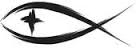 Meetings & EventsAll Services and Meetings are postponed until Thursday, May 28thdue to the COVID-19 virus situation.CHICKEN BBQ CANCELED	Due to the Covid 19 situation, it was decided at the Council meeting on May 6th that we would cancel Chicken BBQ for 2020.  We simply don’t know what the restrictions will be at the end of June and we would have a difficult time keeping everyone seated at safe distances.FAMILY FUN DAY POSTPONED	Also due to the Covid 19 situation, it was decided at the Council meeting on May 6th that we would postpone Family Fun Day which was scheduled for the Village Park this coming June 13th.  We may attempt to hold it later in the year, but that is obviously going to be dependent on what restrictions remain in place during this year.MANISTEE NATIONAL FOREST FESTIVAL CANCELED	It has been announced by the Manistee Chamber of Commerce that the Manistee National Forest Festival has been canceled for 2020 due to the Covid 19 virus situation.  Also, for those who haven’t heard, the City of Manistee canceled their Memorial Day Parade and Veterans Memorial Service for the end of May.STEWARDSHIP CORNER1 Peter 2:9 – “But you are a chosen race, a royal priesthood, a holy nation, a people for his own possession, that you may proclaim the excellencies of him who called you out of darkness into his marvelous light.”  God has called us to be His own.  He has chosen us out of love, out of mercy, out of sheer, divine joy.  The Apostle says that God has done this that we may share in His glory and joy, that we may “proclaim the excellencies of Him” who has made us His own.  And truly, this is our delight!  His joy brings joy in our hearts as well.COVID 19 ISSUES – UPDATE OF SUNDAY, MAY 10, 2020	We are still in a holding pattern with regards to worship services and meetings at the church.  Governor Whitmer has extended her “Stay Home. Stay Safe.” order through Thursday, May 28th.  We held an online Church Council meeting on Wednesday, May 6th via Zoom to discuss church ministry.	Our financial situation is fairly good thanks to the continued donations from our members.  We are not seeing quite as much income as we would if we met for worship weekly, but our expenses are also a bit lower because we have shut down nearly all ministry activities except for Pastor’s office hours on Wednesday and Friday.  Thanks for mailing in your offering envelopes or dropping them off at church.  It really makes a difference and is helping to keep the bills paid.	Council discussed our eventual return to worship.  While it will likely not be a “normal” public worship event, we believe we could hold worship in the sanctuary with appropriate social distancing once we get the OK to proceed.  Our communion would not be kneeling at the communion rail, but would be done by individual family group coming forward and receiving the bread and wine from individual plates which each person would then dispose of as they return to their pew.  We may have to have multiple services depending on how many are permitted to gather at any one time, but we believe we can gather safely.	If you would like to receive communion while we wait to return to public worship, Pastor would be happy to commune individuals or families here in the fellowship hall.  We don’t want to have groups of members coming together, but Pastor will schedule those who desire communion to receive it here.  Please contact Pastor if you would like communion.  Messages can be sent to Pastor (trinityonekama@gmail.com) or the church office (trinityonekama@sbcglobal.net) if you want information or have news to share.  Pastor is maintaining his office hours on Wednesdays and Fridays from 8:30am to noon.A deposit was made at on Monday, April 27th of all the envelopes and memorials we’ve received since the middle of April.  We will continue to make deposits as the gifts are provided.	At this point, we pray for the Lord to keep everyone healthy and safe.  We will keep you posted as the situation changes.  Keep washing your hands, cover your mouth for coughs and sneezed and maintain your distance from others.  If you do become ill from anything, please contact Pastor or the church office so we can get you on the prayer list.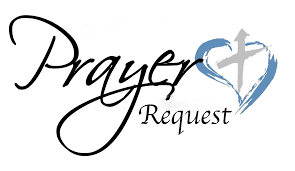 Special PrayersMorris Armbruster					Jill Hoseler (Cancer)				Marjorie NelsonKaydence Devenport				Delbert Kelley						Barbara PotterDylan Gladding						Margaret Meachum				Steve SchimkeGayle Harthun (Cancer)			Gerald Meister					Rev. Jeff Walsh (Cancer)Bob Hilliard (Heart)					Rita Merkey						Sandy WingPrayers for Our MilitaryAndrew Burch, Jr., grandson of John & Loree Sprawka.Mark Granzotto with U.S. Navy in Bahrain, grandson of Rita MerkeyColonel Joel Briske serving in Washington D.C. son of the late Bonnie HarnishArmy Major Riley Morgan Kennedy, stationed in Washington, DC, George & Margaret Punches’ grand-nieceSteve & Carol Sprawka, son & daughter-in-law of John & Loree SprawkaDerek Sprawka, grandson of John & Loree SprawkaCody Stefanick, nephew to Janette & Fred MayIan Nelson, nephew of Jack and Pebbla NelsonTyge Nelson & family, nephew of Jack and Pebbla NelsonLt. Tim Brandt at Uniformed Services University, Bethesda, MD, son of Bruce & Debbie BrandtIf you wish to add someone’s name, please call or e-mail the church office.When someone’s name is placed on prayer lists,his or her name will remain until instructed to remove it.  Thank you!